CENTRO DE EDUCAÇÃO INFANTIL ESTRELINHA AZULPLANO DE AULA – ARTES - PROFESSORA CARMEN06 de julho de 2020 (segunda–feira)Brincando com númerosPara essa atividade irão precisar de papel e grampos de roupaRecortar 9 (nove) círculos de papel. O papel precisa ser um pouco mais grosso. Cartolina, papelão ou a capa de revistas velhas. Escrever os números no centro. A criança deverá fixar a quantidade de  grampos  conforme a quantidade descrita no centro do círculo. Reforce a identificação dos números com seu filho. Deixe-o brincar a vontade. Essa brincadeira ativa a coordenação motora fina.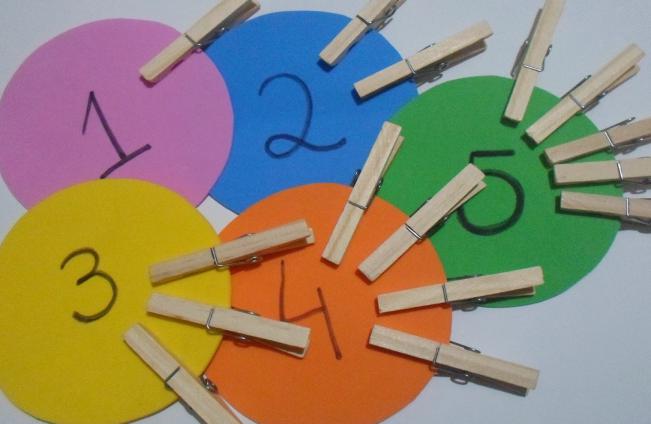 08 de julho de 2020 (quarta–feira)Quebra cabeçaEssa atividade é muito divertida e fácil de fazer.Procurar em revistas velhas uma figura. Quanto maior melhor. Recorte a figura. Em seguida corte a figura em vários pedaços. A criança deverá monta-la novamente como um quebra cabeça.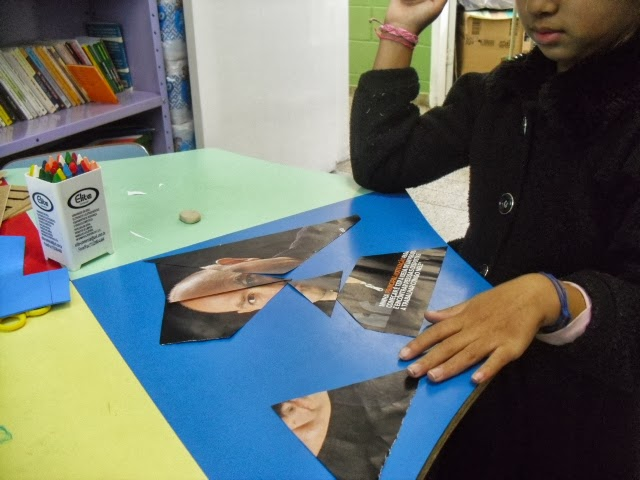 10 de julho de 2020 (sexta–feira)Dobradura Faça um círculo médio em uma folha. Recorte. A criança deverá pintá-lo com lápis de cor. Um lado de uma cor e o outro lado de outra cor. Dobre conforme a figura abaixo. Cole a dobradura em uma folha ou no caderno de desenho. Agora é só finalizar o desenho fazendo as perninhas e as anteninhas da baratinha.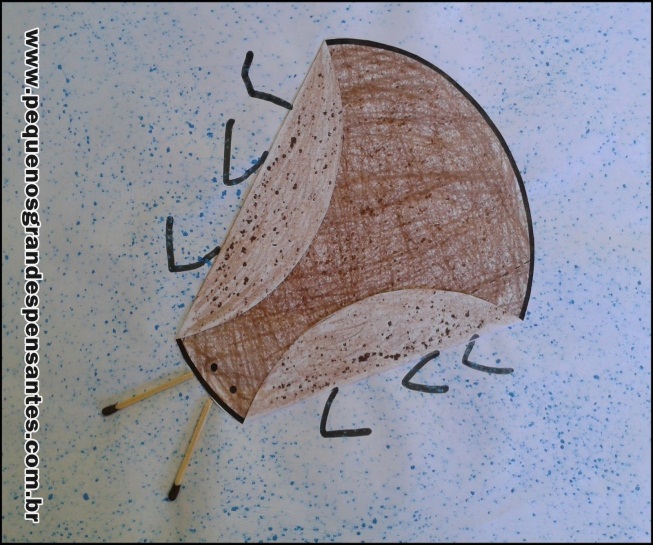 